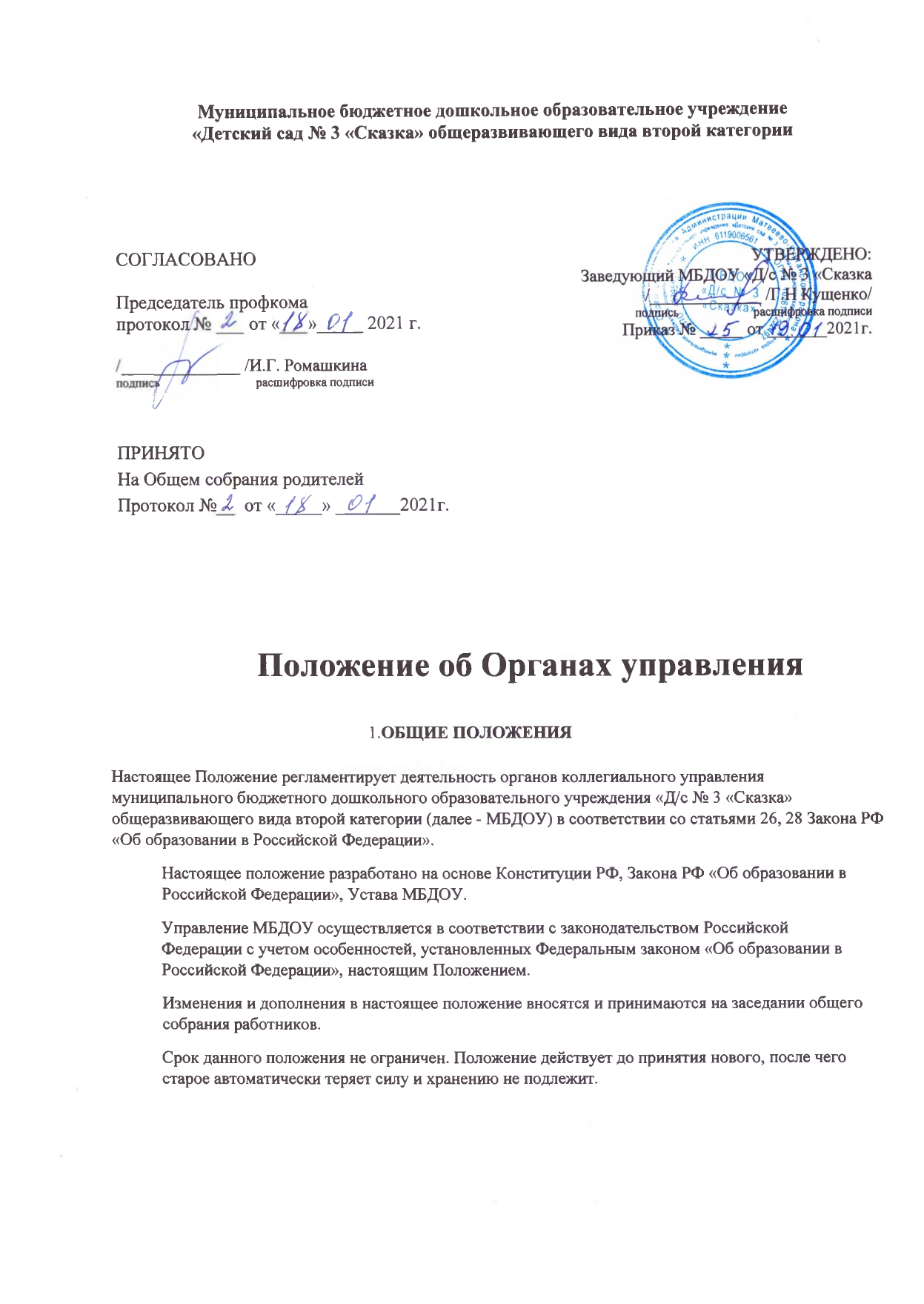 2.УПРАВЛЕНИЕ МБДОУ2.1. 	Управление МБДОУ осуществляется на основе сочетания принципов единоначалия и коллегиальности. 2.2. Единоличным исполнительным органом МБДОУ является руководитель МБДОУ заведующий, который осуществляет текущее руководство деятельностью МБДОУ. Основными задачами родительского совета являются:2.2.1. Содействие администрации дошкольного образовательного учреждения:•в совершенствовании условий для осуществления воспитательно-образовательнойдеятельности, охраны жизни и здоровья воспитанников, свободного развитияличности;•в защите законных прав и интересов воспитанников детского сада;•в организации и проведении мероприятий.2.3. 	Работа органов коллегиального управления МБДОУ и регулирование отношений между ними основываются на принципах демократического характера управления образованием, обеспечение 	прав 	педагогических 	работников, обучающихся, 	родителей 	(законных представителей) несовершеннолетних обучающихся на участие в управлении МБДОУ. 2.4. МБДОУ самостоятельно в формировании своей структуры, если иное не установлено федеральными законами. 2.5. Структурные подразделения МБДОУ не являются юридическими лицами и действуют на основании устава МБДОУ и Положения о соответствующем структурном подразделении, утвержденного в порядке, установленном Уставом МБДОУ. 	                   3.КОМПЕТЕНЦИЯ, ПРАВА, ОБЯЗАННОСТИ И ОТВЕТСТВЕННОСТЬ МБДОУ 3.1. МБДОУ обладает самостоятельностью в осуществлении образовательной, научной, административной, финансово-экономической деятельности, разработке и принятии локальных нормативных актов в соответствии с Федеральным законом «Об образовании в РФ», иными нормативными правовыми актами РФ и Уставом МБДОУ. 3.2. МБДОУ свободно в определении содержания образования, выборе учебно ­ методического обеспечения, образовательных технологий по реализуемым им образовательным программам. 	3.3. 	К компетенции МБДОУ в установленной сфере деятельности относятся: разработка и принятие правил внутреннего распорядка обучающихся, правил внутреннего трудового распорядка, иных локальных нормативных актов; материально-техническое обеспечение образовательной деятельности, оборудование помещений в соответствии с государственными и местными нормами и требованиями, в том числе        в соответствии с федеральными государственными образовательными стандартами, федеральными государственными требованиями, образовательными стандартами; предоставление учредителю и общественности ежегодного отчета о поступлении и расходовании     финансовых     и     материальных средств, а также отчета о результатах самообследования;установление штатного расписания, если иное не установлено нормативными правовыми актами Российской Федерации; прием на работу работников, заключение с ними и расторжение трудовых договоров, если иное не установлено настоящим Федеральным законом, распределение должностных обязанностей, создание условий и организация     дополнительного профессионального образования работников; разработка и утверждение образовательных программ образовательной организации; разработка и утверждение по согласованию с учредителем программы развития образовательной организации, если иное не установлено настоящим Федеральным законом; 8) прием обучающихся в образовательную организацию; поощрение обучающихся в соответствии с установленными образовательной организацией видами и условиями поощрения за успехи в учебной, физкультурной, спортивной, общественной, научной, научно-технической, творческой, экспериментальной и инновационной деятельности, если иное не установлено настоящим Федеральным законом; 10) индивидуальный учет результатов освоения обучающимися образовательных программ и поощрений обучающихся, а также хранение в архивах информации об этих результатах и поощрениях на бумажных и (или) электронных носителях; использование и совершенствование методов обучения и воспитания, образовательных технологий, электронного обучения; проведение самообследования, обеспечение функционирования внутренней системы оценки качества образования; создание необходимых условий для охраны и укрепления здоровья, организации питания обучающихся и работников образовательной организации; создание условий для занятия обучающимися физической культурой и спортом; организация научно-методической работы, в том числе организация и проведение научных и методических конференций, семинаров; обеспечение создания и ведения официального сайта образовательной организации в сети "Интернет";иные вопросы в соответствии с законодательством Российской Федерации. МБДОУ вправе вести консультационную, просветительскую деятельность, деятельность в сфере охраны здоровья граждан и иную не противоречащую целям создания МБДОУ деятельность, в том числе осуществлять организацию отдыха и оздоровления воспитанников в каникулярное время. МБДОУ обязано осуществлять свою деятельность в соответствии с законодательством   об образовании, в том числе: обеспечивать реализацию в полном объеме образовательных программ, соответствие качества подготовки воспитанников установленным требованиям, соответствие применяемых форм,      средств, методов обучения      и      воспитания      возрастным, психофизическим особенностям, склонностям, способностям, интересам и потребностям воспитанников; создавать безопасные условия обучения, воспитания воспитанников, присмотра и ухода за обучающимися, их содержания в соответствии с установленными нормами, обеспечивающими жизнь и здоровье обучающихся, работников МБДОУ; соблюдать права и свободы обучающихся, родителей (законных представителей) обучающихся, работников МБДОУ.МБДОУ несет ответственность в установленном законодательством Российской Федерации порядке за невыполнение или ненадлежащее выполнение функций, отнесенных к ее компетенции, за реализацию не в полном объеме образовательных программ в соответствии с учебным планом, качество образования своих выпускников, а также за жизнь и здоровье воспитанников, работников МБДОУЗа нарушение или незаконное ограничение права на образование и предусмотренных законодательством об образовании прав и свобод обучающихся, родителей (законных представителей) обучающихся, нарушение требований к организации и осуществлению образовательной деятельности МБДОУ и ее должностные лица несут административную ответственность в соответствии с Кодексом Российской Федерации об административных правонарушенияхКоллегиальные органы управления МБДОУ4.1. К компетенции общего собрания относится:рассмотрение и принятие ежегодного отчета о поступлении и расходовании финансовых и материальных средств образовательного учреждения, а также отчета о результатах самообследования; принятие правил внутреннего распорядка обучающихся, правил внутреннего трудового распорядка, иных локальных нормативных актов образовательного учреждения; рассмотрение и принятие проекта новой редакции Устава Образовательного учреждения, проектов изменений и дополнений, вносимых в Устав: рассмотрение и обсуждение вопросов стратегии развития Образовательного учреждения; рассмотрение и обсуждение вопросов материально-технического обеспечения и оснащения образовательного процесса; заслушивание отчетов заведующей МБДОУ и коллегиальных органов управления МБДОУ по вопросам их деятельности; рассмотрение 	иных 	вопросов деятельности 	МБДОУ, 	вынесенных 	на рассмотрение заведующей МБДОУ, 	коллегиальными 	органами управления МБДОУ. 4.2. К компетенции Педагогического совета относится решение следующих вопросов: - организация и совершенствование методического обеспечения образовательного процесса; разработка и принятие образовательных программ; рассмотрение 	организации 	и 	осуществления 	образовательного 	процесса в соответствии с настоящим Уставом, полученной лицензией на осуществление образовательной деятельности; рассмотрение и выработка предложений по улучшению работы по обеспечению питанием и медицинскому обеспечению обучающихся и работников МБДОУ; рассмотрение и формирование предложений по улучшению деятельности педагогических организаций и методических объединений.. рассмотрение вопросов создания в МБДОУ необходимых условий для организации питания, медицинского обслуживания обучающихся; рассмотрение вопросов привлечения для осуществления деятельности МБДОУ дополнительных источников материальных и финансовых средств. Структура, порядок формирования, срок полномочий и компетенций органов управления МБДОУ, порядок принятия им решений и выступления от имени МБДОУ устанавливаются Уставом МБДОУ в соответствии с Законодательством РФ, и подробно прописаны в соответствующих локальных актах МБДОУ; 	ЗАКЛЮЧИТЕЛЬНЫЕ ПОЛОЖЕНИЯ 5.1. В МБДОУ не допускаются создание и деятельность политических партий, религиозных организаций (объединений). Коллегиальные 	органы 	управления 	МБДОУ 	действуют Коллегиальные 	органы 	управления 	МБДОУ 	действуют и   создаются  в об этих     органах, соответствии 	с настоящим 	Уставом 	и утвержденными МБДОУ: Общее собрание работников МБДОУПедагогический совет МБДОУ        - Совет родителейположениями и   создаются  в об этих     органах, 4.3.К компетенции Совета родителей относится: рассмотрение формы договора об образовании; принятие правил внутреннего распорядка обучающихся; внесение предложений в части материально - технического обеспечения образовательной деятельности, оборудования помещений МБДОУ; 